.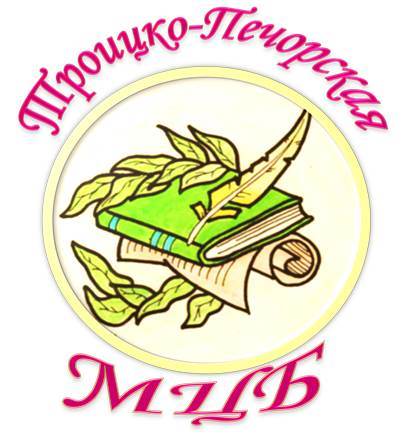               ПОЛОЖЕНИЕ              о межрайонном творческом  конкурсе                       «На привале с Николаем Терентьевым»Общие положенияНастоящее Положение определяет цели, задачи, порядок и условия проведения межрайонного конкурса «На привале с Николаем Терентьевым»» (далее — Конкурс), критерии оценки конкурсных работ и награждения победителей.Конкурс проводится в рамках юбилейных мероприятий по продвижению творчества Николая Михайловича Терентьева, писателя, эколога, журналиста. В этом году ему исполнилось бы  75лет. А также  20-летию его книги  «Когда ухает филин» (2003г.)Терентьев Николай Михайлович (26 августа 1948-17 ноября 2011 гг.) родился в селе Усть-Уса Печорского района Республики Коми. Окончил Печорское речное училище, получил специальность судоводителя.   Работал начальником  изыскательской партии   на Печоре. Был направлен на работу в Троицко-Печорск. С 1978 года в течение семи лет работал сотрудником редакции районной газеты «Заря». Затем, почти 20 лет  был ведущим специалистом в комитете по охране природы. В 1980 году был принят в Союз журналистов СССР.  Из-под его пера вышли в свет книги: «Сорок привалов», «Когда ухает филин», «Остановись, мгновенье», «На утренней зорьке», «О чём плачут берёзы?». Тема книг– мир родной  природы, ее охрана.       Являлся внештатным корреспондентом республиканской газеты «Красное знамя», районной газеты «Заря». В 2008 году было присвоено звание заслуженного работника Республики Коми.Книги Н.М.Терентьева можно найти и почитать в библиотеках, на сайте МБУК «Троицко-Печорская МЦБ» в разделе «Электронная библиотека Троицко-Печорского района» https://www.trpmcb.ru/content/menu/191/Kogda-uhaet-filin.pdf и в фонде национальной электронной библиотеки Республики Коми  https://nebrk.ru/    1.3 Организатором Конкурса является муниципальное бюджетное учреждение культуры «Троицко-Печорская межпоселенческая центральная библиотека».Цели и задачи:- популяризация творчества Н.М. Терентьева;- развитие читательских и творческих способностей читателей на основе популяризации творчества Н.М. Терентьева;- эколого-краеведческое воспитание населения.Условия проведения:3.1 Конкурс проводится в срок с 27 марта по 1 августа 2023 года.3.2 К участию в Конкурсе приглашаются все жители Троицко-Печорского района и всей Республики Коми, а также семейные команды и творческие объединения.  3.3 Творческие работы вместе с Заявкой (см. Приложение) принимаются по адресу:                       169420,п.Троицко-Печорск, ул.Мира, д.26, Центральная библиотека                                            тел. 8(82138) 97-3-63Качественные сканы рисунков (для номинации "Филин и все-все-все") можно отправить по электронной почте metodist-tpech@mail.ru   В поле «Тема» написать- межрайонный  конкурс  «На привале с Терентьевым».3.4 Подача работ на конкурс означает согласие авторов и их законных представителей на обработку персональных данных заявителей (фамилия, имя, образовательное учреждение, класс) и согласие на использование организаторами конкурса в течение неограниченного времени без дополнительного разрешения авторов всех поступивших работ.Работы, поступившие на конкурс, авторам не возвращаются.Номинации:«Читаем  «Когда ухает филин» Н.М.Терентьева» (оформление рукописной книги в различных техниках с использованием любых материалов»)"Филин и все-все-все"  (рисунки, открытки  по книге  «Когда ухает филин». Работа выполняется в любой технике изобразительного искусства (рисунок, акварель, гуашь, карандаши, фломастеры).«Мудрый, сказочный, забавный…» (создание поделки «Филин»). Можно использовать любую технику декоративно-прикладного творчества - аппликацию, лепку, вышивку, др. Размер работы — произвольный.5. Критерии оценки:- оригинальность работы, качество оформления работы- соответствие тематике конкурса- соответствие творческого уровня возрасту автора (для детей)6. Подведение итогов и награждение победителей6.1 По итогам Конкурса определяется один победитель в каждой из номинаций. Победители Конкурса награждаются Дипломами и призами.6.2 Жюри Конкурса оставляет за собой право награждения участников Конкурса по дополнительным номинациям, не предусмотренным данным Положением (приз зрительских симпатий, самый юный участник Конкурса и пр.).6.3 Каждый из членов Жюри вправе дополнительно отметить по тем или иным критериям работы участников Конкурса, не вошедших в число победителей.6.4 Итоги Конкурса будут объявлены 27 августа  2023 года в МБУК «Троицко-Печорская МЦБ»  на вечере памяти "И случилось неповторимое…" 6.5 После подведения итогов Конкурса и награждения победителей и призёров будет организована выставка творческих работ участников Конкурса в МБУК «Троицко-Печорская МЦБ». Работы могут быть представлены в интернет-ресурсах библиотеки.6.6 Всем участникам Конкурса по указанной в Заявке электронной почте будет выслан Сертификат участника Конкурса.7. Жюри:- Терентьева Вера Николаевна, внучка  писателя- Лызлова Е.Г., заведующий отделом по работе с детьми МБУК «Троицко-Печорская МЦБ»- Шкарина В.С, библиотекарь отдела обслуживания МБУК «Троицко-Печорская МЦБ»- Свидерская С.Г., заведующий отделом информационно-библиографической деятельности МБУК «Троицко-Печорская МЦБ»- Шаманова И.Г., сотрудник районной газеты «Заря»- Маркова Я.И., библиотекарь инновационно-методического отдела МБУК «Троицко-Печорская МЦБ»ПриложениеЗаявка на участиев  межрайонном конкурсе  «На привале с Терентьевым»Индивидуальная работа (название работы, номинация, ФИО, возраст автора, место работы, учёбы (образовательное учреждение, класс, руководитель творческой работы (если есть), контактный телефон, электронная почта______________________________________________________________________________________________________________________________________________________________________________________________________________________________________________________________________________________________________________________________________________________________________________________________Коллективная работа (название работы, название творческого коллектива, состав участников, руководитель творческой работы (если есть), контактный телефон, электронная почта)_________________________________________________________________________________________________________________________________________________________________________________________________________________________________________________________________________________________________________________________________________________________________________________________________